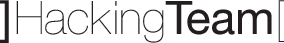 RCS 8.0The hacking suite for governmental interceptionManuale dell'analistaProprietà delle informazioni© COPYRIGHT 2012, HT S.r.l.Tutti i diritti riservati in tutti i paesi.Nessuna parte di questo manuale può essere tradotta in altra lingua e/o adattata e/o riprodotta in altra forma e/o mezzo meccanico, elettronico, per fotocopie, registrazioni o altro, senza una precedente autorizzazione scritta da parte di HackingTeam .Tutte le società e i nomi di prodotti possono essere marchi legali o marchi registrati delle rispettive società la cui proprietà viene qui riconosciuta, in particolare Internet Explorer™ è un marchio registrato dalla Microsoft Corporation.L’elaborazione del testo e delle immagini è stata vagliata con la massima cura, nonostante ciò HackingTeam si riserva il diritto di modificare e/o aggiornare le informazioni qui contenute per correggere errori tipografi ci e/o imprecisioni, senza preavviso o alcun impegno da parte della stessa.Qualsiasi riferimento a nomi, dati, e indirizzi di altre società non facenti parte di HackingTeam è casuale e, salvo diversa indicazione, è riportato a titolo puramente esemplificativo, allo scopo di meglio chiarire l’utilizzo del prodotto.NOTA: Richieste di ulteriori copie di questo manuale o di informazioni tecniche sul prodotto, devono essere indirizzate a:

HT S.r.l.via della Moscova, 1320121 Milano (MI)ItalyTel.: + 39 02 29 060 603Fax: + 39 02 63 118 946e-mail: info@hackingteam.comSommarioGlossario dei termini	5Introduzione a questa Guida	8Novità della guida	8Documentazione fornita	8Convenzioni tipografiche per le segnalazioni	2Convenzioni tipografiche per la formattazione	2Destinatari del prodotto e di questa guida	3Dati di identificazione dell'autore del software	4RCS (Remote Control System)	4Differenze rispetto alle versioni precedenti	5RCS Console per l'Analista	5Ruolo dell'Analista	5Funzioni abilitate per l'Analista	5Avvio di RCS Console	6Come si presenta la pagina di login	6Accedere a RCS Console	6Descrizione della homepage	7Introduzione	7Come si presenta	7Elementi e azioni comuni dell'interfaccia	8Come si presenta RCS Console	8Azioni sempre disponibili sull'interfaccia	1011Procedure dell'Analista	13Introduzione	13Procedure	13 su nuove evidence	14Cose da sapere  dal 	14Cosa sono 	14Utilità delle regole di 	14 delle regole di 	15Processo di 	15 dal target (Alerting)	16Scopo	16Dati  dal target (Alert)	19Dati delle regole di 	19Dati delle registrazioni	21Tenere sotto controllo le attività dei target con la Dashboard	21Cose da sapere sulla Dashboard	21Componenti della Dashboard	21Processo di segnalazione delle evidence	22Monitoraggio delle evidence (Dashboard)	23Scopo	23Analisi delle evidence	25Cose da sapere sulle evidence	25Processo di analisi	25Filtrare le evidence	25Descrizione del file .tgz con le evidence esportate	26Analisi delle evidence	26Scopo	26Dati delle evidence	30Dettaglio di una evidence	31Scopo	32Dati di esportazione delle evidence	34Elenco dei tipi di evidence	35Esplorazione e recupero prove da dispositivi online	36Cose da sapere sul recupero prove	36Descrizione	36Componenti del File System	36Recupero  da dispositivi	37Scopo	37I target	38Pagina del target	39Scopo	39Dati della pagina target	41Visualizzazione a icone	41Visualizzazione a tabella	41Gli agent	42Pagina dell'agent	43Scopo	43Introduzione a questa GuidaPresentazioneObiettivi del manualeQuesto manuale guida  a utilizzare RCS Console per:Di seguito sono presentate le informazioni necessarie alla consultazione del manuale.RCS Ruolo dell'AnalistaIl ruolo dell'Analista è:selezionare e analizzare le evidencerecuperare le prove di un dispositivoesportare evidence per l'autorità competenteFunzioni abilitate per l'AnalistaPer completare le attività che gli competono, l'Analista ha accesso alle seguenti funzioni:OperationDashboardAlertingQuesta sezione include i seguenti argomenti:Avvio di RCS ConsoleRCS Console chiede di inserire le proprie credenziali precedentemente impostate dall'Amministratore.Come si presenta la pagina di loginEcco come  la pagina di login: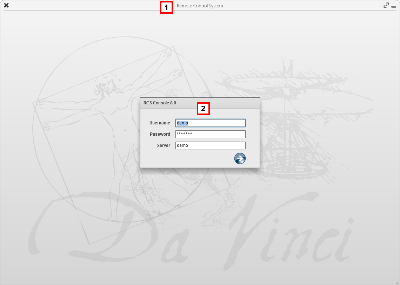 Accedere a RCS ConsolePer accedere alle funzioni di RCS Console:Descrizione della homepageIntroduzioneRCS Console presenta questa homepage. L'homepage è identica per tutti gli utenti. Solo i menu abilitati dipendono dai  assegnati al proprio account.Come si presentaEcco come  l'homepage con già presente una cronologia. Per il dettaglio degli elementi e le azioni comuni: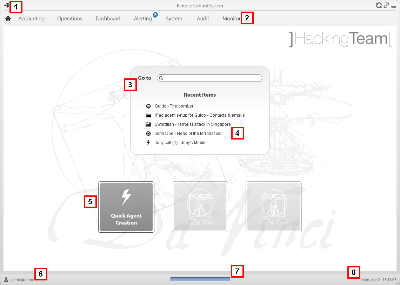 Elementi e azioni comuni dell'interfacciaOgni pagina del programma utilizza elementi comuni e permette azioni simili tra loro.Per facilitare la consultazione di questo manuale, sono stati descritti in questo capitolo elementi e azioni comuni ad alcune le funzioni.Come si presenta RCS ConsoleEcco come  una pagina tipica di RCS Console, in questo esempio  pagina di un target: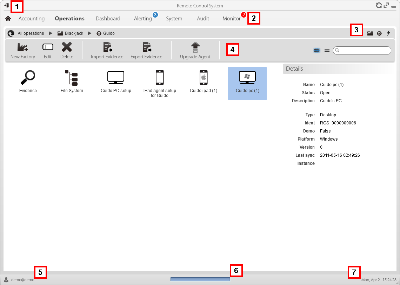 Azioni sempre disponibili sull'interfacciaCambiare la lingua dell'interfaccia o la propria passwordPer cambiare la lingua dell'interfaccia o la propria password:Convertire le date-ora di RCS Console al proprio fuso orarioPer convertire tutte le date-ora al proprio fuso orario:Procedure dell'AnalistaIntroduzioneL'obiettivo dell'Analista è offrire delle prove valide per l'indagine in corso. Le prove sono:recuperate direttamente dal dispositivo tramite accesso fisicoricevute dall'agent installatoPer farlo può portare a termine le seguenti procedure:ProcedurePer recuperare prove importanti ed essere avvisatiPer selezionare e recuperare prove importanti:Analizzare, selezionare ed esportare le evidencePer analizzare, selezionare e esportare le evidence: su nuove evidencePresentazioneIntroduzioneGli  segnalano la ricezione di prove e marcano automaticamente le evidence (per l'analisi e l'export) al momento della ricezione.ContenutiQuesta sezione include i seguenti argomenti:Cose da sapere  dal Cosa sono In fase investigativa sono diverse le prove raccolte dal dispositivo del target. Oltre a raccogliere le prove per analizzarle, può essere utile  "allertati" in tempo reale tramite email o tramite una notifica in RCS Console, di avvenimenti particolari che riguardano il target.Per esempio, se da tempo si sta attendendo l’arrivo di prove da un target, si può creare una regola di  che invii una email e registri un log ad ogni prova ricevuta. In questo modo si viene notificati immediatamente quando il target riprende le proprie . Successivamente si può disabilitare la regola e semplicemente consultare le evidence mano a mano che arrivano.Utilità delle regole di Le regole di  indicano al sistema per quali  sincronizzazioni essere avvisati. Inoltre possono essere usate per assegnare automaticamente a certe evidence dei gradi di importanza, utilizzabili in fase di analisi per una selezione delle evidence. delle regole di È possibile creare regole che avvisano dell'arrivo di una evidence nel sistema a livello di:Operation: tutte le evidence di tutti i target dell'operationTarget: tutte le evidence di tutti gli agent del Agent: tutte le evidence dell'agentNOTA: ogni utente sarà avvisato in base alle proprie regole impostate.Processo di Di seguito la descrizione del processo di :NOTA: l'invio di email è opzionale.Alert dal target (Alerting)ScopoQuesta funzione permette di:ricevere  quando un certo tipo di evidence sono intercettate o quando il dispositivo del target si sincronizza con RCS.marcare automaticamente le evidence per importanza per facilitare l'analisi successiva.controllare tutte  registrate e navigare direttamente nelle evidence che le hanno generate.Come si presentaEcco come  la pagina già popolata: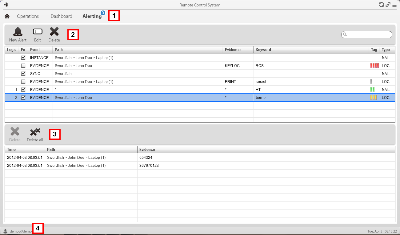 Aggiungere regola per essere allertatiPer essere allertati occorre impostare una regola:Modificare una regola di Per modificare una regola di :Aggiungere una regola per marcare automaticamente certe evidencePer marcare automaticamente certe evidence senza registrare  né inviarle:Visualizzare le evidence corrispondenti  registrataPer visualizzare le evidence corrispondenti a :Dati  dal target (Alert)Dati delle regole di Di seguito la descrizione dei dati delle regole di :Dati delle registrazioniDi seguito la descrizione delle registrazioni :Tenere sotto controllo le attività dei target con la DashboardPresentazioneIntroduzioneLa Dashboard facilita il controllo delle attività degli  connessi e del flusso di prove in arrivoContenutiQuesta sezione include i seguenti argomenti:Cose da sapere sulla DashboardComponenti della DashboardDashboard è composta da uno o più elementi scelti a discrezione dell'utente tra:operationtargetagentOgni elemento mostra il totale delle evidence raccolte. I valori sono aggiornati ad ogni sincronizzazione dal momento  loginPer vedere l'elenco completo dei tipi di evidence vedi "Elenco dei tipi di evidence".Processo di segnalazione delle evidenceDi seguito la descrizione del processo di segnalazione delle evidence:Monitoraggio delle evidence (Dashboard)ScopoLa Dashboard permette di tenere sotto controllo certe operation, target o agent e vedere le evidence che arrivano. È completamente configurabile. Per esempio è possibile costruire una Dashboard per controllare solo alcuni dispositivi del target.Come si presentaEcco come  la pagina già popolata: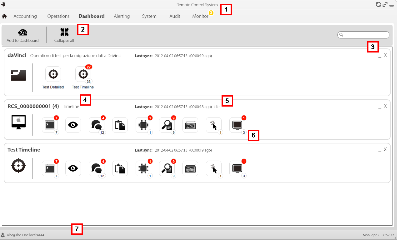 Aggiungere un elemento alla DashboardPer aggiungere un nuovo elemento alla Dashboard:Visualizzare una evidence segnalata nella DashboardPer visualizzare una evidence della DashboardNOTA: facendo clic su un target o un'operation si apre l'area di lavoro dell'oggetto selezionato, da dove l'Analista può aprire gli agent desiderati.Analisi delle evidencePresentazioneIntroduzioneL'analisi delle evidence a livello di elenco o di dettaglio, seleziona le evidence per l'esportazione verso l'autorità competente.ContenutiQuesta sezione include i seguenti argomenti:Cose da sapere sulle evidenceProcesso di analisiDi seguito la descrizione del processo di analisi:Filtrare le evidencePer limitare la quantità di evidence visualizzate è possibile agire sui filtri nelle intestazioni di colonna.IMPORTANTE: se non ci sono evidence visualizzate controllare il contatore in basso a destra. Se mostra dei valori tipo "0/1270" significa che c'è un filtro impostato che impedisce la visualizzazione delle evidence.Descrizione del file .tgz con le evidence esportateIl file .tgz esportato  un file compresso, apribile con la maggiorparte dei programmi di compressione (es.: WinZip, WinRar). Una volta espanso si presenta come una cartella con file HTML.Per navigare nel file:Suggerimento: nella cartella Style ci sono fogli di stile per eventuali personalizzazioni (es.: logo istituzionale). È possibile copiare questi fogli di stile sul server, in modo che abbiano impatto su tutti i report generati da RCS Console.Analisi delle evidenceScopoQuesta funzione permette di:preparare le evidence all'analisi, marcandole per grado di importanza, per destinarle a un report, o aggiungendo delle note personalivisualizzare le evidence di interesse filtrando l'elencoanalizzare superficialmente una evidence dall'elenco oppure entrare nel dettaglio per un'analisi più completaesportare le evidenceCome si presentaEcco come  la pagina già popolata: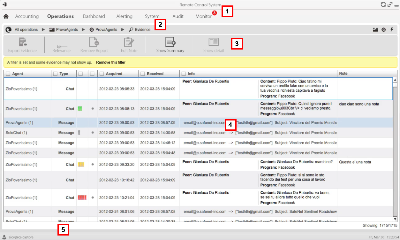 Preparare le evidence all'analisi e all'export marcandole per importanzaPer assegnare dei gradi di importanza alle evidence, utili per la visualizzazione e l'export:Preparare le evidence all'analisi e all'export marcandole per il reportPer poter escludere/includere evidence dal report e per filtrare la visualizzazione:Preparare le evidence all'analisi e all'export aggiungendo note personaliPer poter aggiungere note personali a una o più evidence:Analizzare una evidencePer analizzare rapidamente o nel dettaglio una evidence:Visualizzare i contatori suddivisi per tipo Per vedere le quantità di evidence totali suddivise per tipologia:Esportare le evidence visualizzatePer selezionare alcune evidence e esportarle:Dati delle evidenceDi seguito la descrizione dei dati delle evidence sia per l'agent, sia per il target:Dettaglio di una evidenceScopoQuesta funzione permette di analizzare nel dettaglio una singola evidence. L'interfaccia cambia se l'evidence è di tipo testuale, audio, immagine o mappa.Come si presentaEcco come  il dettaglio di una evidence audio: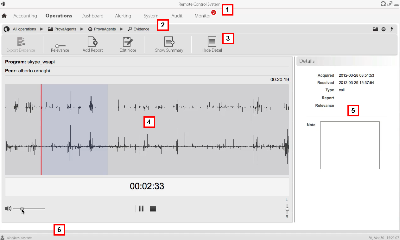 Azioni su evidence di tipo immagineDi seguito la descrizione delle azioni possibili sulle evidence che restituiscono un'immagine:Azioni su evidence di tipo audioDi seguito la descrizione delle azioni possibili sulle evidence che restituiscono un file audio: di esportazione delle evidenceDi seguito la descrizione dei dati necessari per  delle evidence.  evidence esportate saranno tutte e soltanto quelle che rispettano tutti i criteri specificatiElenco dei tipi di evidenceDi seguito la descrizione dei tipi di evidence disponibili:Esplorazione e recupero prove da dispositivi onlinePresentazioneIntroduzioneL'esplorazione graduale di un dispositivo permette di trovare prove di interesse e scaricarle.ContenutiQuesta sezione include i seguenti argomenti:Cose da sapere sul recupero proveDescrizioneLa funzione mostra l’alberatura del FileSystem del  su cui è presente  (o di più device  si  esplorando il FileSystem di un All’apertura, l’alberatura conterrà solo una parte dei file e delle directory contenute nel sistema; nello specifico:tutte le root locali (es.: "c:\", "d:\")la cartella Documenti dell'utente connesso in quel momentoIl comando Retrieve permette di richiedere esplicitamente la lettura (o la rilettura) del contenuto di una data cartella. Il comando Download scarica un file e lo salva come evidence di tipo File.NOTA: la lettura delle cartella o il download di un file avviene a seguito di una sincronizzazione.Componenti del File SystemLa struttura di ogni dispositivo mostra le cartelle da esplorare e quelle esplorate:Recupero  da dispositiviScopoQuesta funzione permette di:esplorare l’alberatura del FileSystem del  su cui è presente  (o di più  si  esplorando il FileSystem di un Come si presentaEcco come  la pagina già popolata: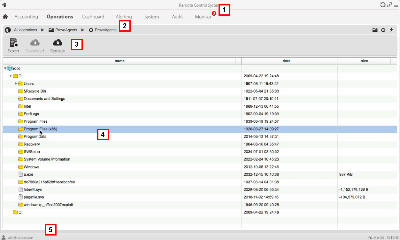 Esplorare il contenuto del file system e scaricare filePer esplorare il contenuto e scaricare contenuti interessanti:I targetPresentazioneIntroduzioneUn target è una persona fisica da sottoporre a monitoraggio. A questo scopo possono essere utilizzati più , uno per ogni device posseduto dal .ContenutiQuesta sezione include i seguenti argomenti:Pagina del targetScopoQuesta funzione permette di: le evidence del target. in un agent installato (Vedi "Pagina dell'agent").Come si presentaEcco come  la pagina già popolata: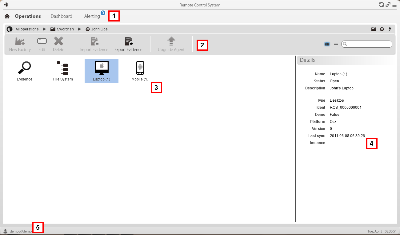 Dati della pagina targetGli elementi della pagina possono essere visualizzati a icone o a tabella.Visualizzazione a iconeDi seguito la descrizione delle icone:NOTA:  in stato  hanno l'icona di colore grigio. Questa è l'icona di un agent mobile per Android in stato Chiuso: .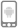 Visualizzazione a tabellaDi seguito la descrizione dei dati:Gli PresentazioneIntroduzioneGli agent acquisiscono dati dal  su cui sono installati e li inviano ai Collector di RCS.ContenutiQuesta sezione include i seguenti argomenti:Pagina dell'agentScopoQuesta funzione permette di:verificare l'attività dell'agent tramite . il  e trasferire file dal dispositivo Come si presentaEcco come  la pagina già popolata: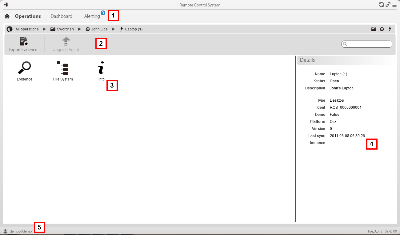 AreaDescrizione1Barra del titolo con pulsanti di comando: Chiusura di RCS Console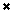  Pulsante di ingrandimento della finestra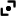  Pulsante di riduzione a icona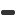 2Finestra di dialogo per  delle proprie credenzialiPassoAzione1In Username e Password inserire le credenziali come assegnate dall'Amministratore.Fare clic su : si presenta l'homepage con i menu abilitati in base ai privilegi del proprio account.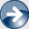 Per visualizzare l'homepage:fare clic su 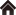 AreaDescrizione1Barra del titolo con pulsanti di comando.2Menu di RCS con le funzioni abilitate per l'utente3Casella di ricerca per cercare tra i nomi di operation, target, agent4Collegamenti agli ultimi cinque elementi aperti (operation, target e agent5Pulsanti per avvio del Wizard.6Utente connesso con possibilità di cambiare la lingua e la password. 7Area download con possibilità durante  o una compilazione di vedere lo stato di avanzamento. 8Data e ora attuale con possibilità di cambio fuso orario. AreaDescrizione1Barra del titolo con pulsanti di comando: Logout da RCS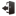  Pulsante di aggiornamento della pagina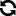  Pulsante di ingrandimento della finestra Pulsante di riduzione a icona2 Pulsante per tornare alla homepageMenu di RCS con le funzioni abilitate per l'utente 3Barra di navigazione per . Di seguito la descrizione:4Pulsanti per visualizzare tutti gli elementi indipendentemente dalla loro appartenenza. Di seguito la descrizione:5Barra con i pulsanti della finestra.Utente connesso con possibilità di cambiare la lingua e la password Area download con possibilità durante un'esportazione di vedere lo stato di avanzamento. I file sono scaricati nella cartella RCSownload.barra superiore: percentuale generazione sul server.barra inferiore: percentuale download dal server su RCS Console.Data e ora attuale con possibilità di cambio fuso orario.PassoAzione1Fare clic su [6] compare una finestra di dialogo con i dati dell'utente.2Cambiare lingua o password e fare clic su  per confermare e uscirePassoAzione1Fare clic su [8] compare una finestra di dialogo con la data-ora attuale:Ora UTC: data-ora di Greenwitch (GMT)Ora Locale: data-ora dove è installato il server RCSOra Console: data-ora della console da cui si sta lavorando e che può essere convertita.2Cambiare il fuso orario e fare clic su  per confermare e uscire: tutte le date-ora visualizzate  convertite come richiesto.AzioneDescrizioneFare clic sull'intestazione 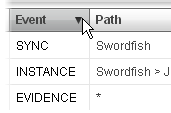 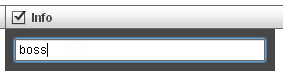 Selezionare 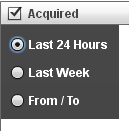 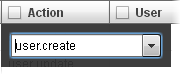 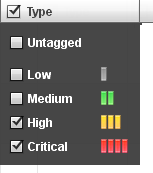 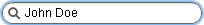 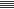 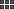 PassoAzione1Nella sezione File System, se l'intercettazione è da remoto, esplorare l'hard disk dei dispositivi alla ricerca di file da scaricare.Vedi "Recupero  da dispositivi2Nella sezione Dashboard aggiungere al pannello di controllo le operation, target e agent da controllare maggiormente.Vedi "Monitoraggio delle evidence (Dashboard)"3Nella sezione Alerting costruire le regole per essere avvisato quando arrivano prove di particolare interesse e per marcare delle evidence secondo la loro importanza.Vedi " dal target (Alerting)"PassoAzione1Nella sezione Evidence analizzare le evidence e marcarle in base all'importanza e alla necessità o meno di esportarle.Vedi "Analisi delle evidence2Per le evidence di particolare interesse passare all'analisi dettagliata.Vedi "Dettaglio di una evidence"3Nella sezione Evidence esportare le evidence utili.Vedi "Analisi delle evidence4Nella sezione File System esportare la struttura dell'hard disk.Vedi "Recupero  da dispositiviFaseDescrizione1L'Analista crea delle regole per essere avvisato dell'arrivo di evidence particolari, o di sincronizzazioni del dispositivo del . Le regole registrano  le notificano all’interno di RCS Console2Il sistema intercetta le evidence in arrivo e le confronta con le regole di .3L'Analista riceve una email di  e controlla le registrazioni  Da  naviga direttamente nelle evidence che l'hanno generata.4Terminato il controllo, l'Analista elimina le registrazioni di .Per ricevere  dal target:sezione AlertingAreaDescrizione1Menu di RCS.Vedi "Elementi e azioni comuni dell'interfaccia": indica la quantità di  ricevuti . Il contatore viene azzerato automaticamente dopo  settimane, oppure quando si .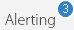 2Barra con i pulsanti dedicati alle regole di . Di seguito la descrizione:3Barra con i pulsanti dedicati alle registrazioni  Di seguito la descrizione:4Menu di RCS. Vedi "Elementi e azioni comuni dell'interfaccia".PassoAzione1Fare clic su New Alert: compaiono i dati da compilare. Vedi "Dati  dal target (Alert)".2Compilare i dati richiesti indicando in Type la  con cui si vuole essere allertati.Selezionare la casella Enabled se si desidera che la regola sia già attiva.3Fare clic su Save: nell'area di lavoro principale compare la nuova regola di . Non appena il sistema intercetta le evidence che corrispondono alla regola, invia .PassoAzione1Selezionare la regola di  da modificareFare clic su Edit: compaiono i dati da modificare. Vedi "Dati  dal target (Alert)".2Modificare i dati.Selezionare la casella Enabled se si desidera che la regola sia attiva da subito.3Fare clic su Save: nell'area di lavoro principale compare la nuova regola di . Non appena il sistema intercetta le evidence che corrispondono alla regola, invia .PassoAzione1Fare clic su New Alert: compaiono i dati da compilare. Vedi "Dati  dal target (Alert)".2Impostare i criteri per selezionare le evidenceIn Type selezionare None.In Tag impostare il marcatore di importanzaSelezionare la casella Enabled se si desidera che la regola sia già attiva.3Fare clic su Save: nell'area di lavoro principale compare la nuova regola di . Non appena il sistema riceve una prova corrispondente a questa regola, la marca.PassoAzione1Selezionare la regola di  che presenta almeno una registrazione (colonna Logs): nell'elenco delle registrazioni compaiono tutte  registrate.2Dall'elenco  registrate, fare doppio clic nella colonna Evidence: si apre direttamente l'elenco delle evidence che hanno fatto scattare .DatoDescrizioneLogs(solo in tabella) Quantità di  ricevute  alla regola.EnabledAbilita o disabilita la regola di .EventTipo di evento che scatena :Evidence: attiva la regola quando arriva una evidence che soddisfa i criteri di seguito indicati.Sync: attiva la regola quando  di seguito indicato effettua la .Instance: attiva la regola quando  creato (istanziato) dalla factory di seguito indicata esegue la prima sincronizzazione.Pathoperation, target, agent e factory le cui evidence e sincronizzazioni sono da tenere sotto controllo. Indica quindi  di  della regola. Per esempio, se si sceglie  si controllano le evidence di tutta l'operation, se si sceglie  si controllano le evidence di quell'agent.Evidence(solo eventi tipo Evidence) Tipo di evidence per cui si desidera essere avvisati.Suggerimento: '*' indica tutti i tipi di evidence.Per la descrizione di tutti i tipi vedi "Elenco dei tipi di evidence"Keyword(solo eventi tipo Evidence) Parole chiave che l'evidence deve contenere per attivare .Per esempio, la chiave "password" crea un  quando l'evidence (audio, documento) contiene la parola "password".Tag(solo eventi tipo Evidence) Marca  automaticamente con diversi gradi di importanza, per facilitare la ricerca delle evidence più importanti in fase di analisi:TypeTipo di  da ricevere a fronte di una evidence:Log:  registrata e notificata in RCS .Mail: email e  registrataNone:  né registrata, né via email. Utile per marcare automaticamente le evidence per importanza (Tag)Suppression Time(solo  tipo Mail) Tempo di latenza per l'invio di email di  identiche. Serve a evitare email identiche successive alla prima. Per esempio,  il target non  da tempo le sue prove e si è scelto di essere avvisati via email, può accadere che all'arrivo delle prime evidence si sia subissati dalla ricezione di email. Mettendo un Suppression time di 30 minuti, si riceverà una mail ogni 30 minuti.NOTA: questo parametro limita solo l'invio di email, le registrazioni sono sempre attive.DatoDescrizioneTimeora-data PathRaggio di azione da cui è stata generata . Per esempio, se nella regola in Path, è stato scelto un target, qui comparirà il nome del target e il nome dell'operation cui appartiene.EvidenceQuantità di evidence che hanno generato .EsempioDescrizioneEvidence dell'operation: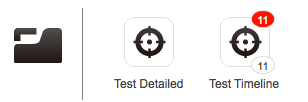 Compaiono i target dell'operation quantità di evidence  targetEvidence del target: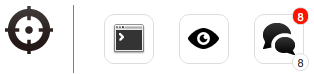 Compaiono le evidence del target quantità evidence  tipo.Evidence dell'agent: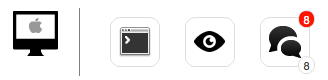 Compaiono le evidence dell'agent quantità di evidence  tipo.FaseDescrizione1L'Analista aggiunge alla propria Dashboard gli elementi operation, target o agent di cui vuole controllare le evidence.2Alla successiva sincronizzazione di ogni agent, il sistema aggiorna i contatori se riceve evidence.3L'Analista controlla le evidence più recenti quelle indicate dal numero rosso. Se ne vuole vedere il dettaglio fa clic sopra l'icona corrispondente.4All'uscita della sessione corrente il sistema azzera i numeri.Per controllare la ricezione delle evidence:sezione DashboardAreaDescrizione1Menu di RCS. Vedi "Elementi e azioni comuni dell'interfaccia".2Barra con i pulsanti della finestra. Di seguito la descrizione:3Pulsanti per minimizzare o eliminare l'elemento dalla dashboard.4Nome e descrizione di un elemento della Dashboard.5Data dell'ultima sincronizzazione dell'elemento.In progress: sincronizzazione in corso.Idle: sincronizzazione non in corso6Evidence recentemente acquisite in una operation, target o agent.7Barra di stato di RCS. Vedi "Elementi e azioni comuni dell'interfaccia"PassoAzione1Fare clic su Add to Dashboard: si apre la finestra per la ricerca degli elementi da aggiungere.2Digitare parte del nome o descrizione dell'elemento da aggiungere: compare l'elenco degli elementi corrispondenti alla ricerca.3Selezionare l'elemento dall'elenco: l'elemento è automaticamente aggiunto alla Dashboard e la finestra di ricerca rimane aperta per una nuova ricerca.Ripetere i passi 2 e 3 fino a quando sono stati inseriti tutti gli elementi desiderati.5Una volta terminato l'inserimento degli elementi, fare clic su  per chiudere la finestra di ricerca e tornare alla DashboardPassoAzione1Per l'elemento operation: fare doppio clic sul target: si apre la pagina del target. Vedi "Pagina del target".Per l'elemento target: fare doppio clic sull'agent: si apre la pagina dell'agent. Vedi "Pagina dell'agent".Per l'elemento agent: fare doppio clic sul tipo di evidence: si apre la pagina delle evidence Vedi "Analisi delle evidenceFaseDescrizione1Mano a mano che il sistema raccoglie le evidence dall'agent le mostra e mantiene aggiornato il contatore totale.2L'Analista visualizza tutte le evidence e le marca per facilitare la consultazione della tabella e per successivamente esportarle.3L'Analista analizza le evidence entrando nel dettaglio4Al termine dell'indagine o su richiesta, l'Analista esporta le evidence in un file consultabile tramite browser.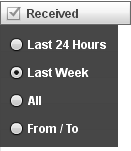 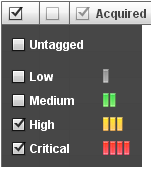 PassoAzione1Aprire index.html con un browser: la home page mostra l'elenco delle giornate con la statistica per orario delle evidence raccolte2Fare clic su una giornata: compare l'elenco delle evidence, simile a quello visualizzato nella funzione Evidence.3Su questo elenco sono possibili le seguenti azioni:sulle immagini: fare clic per visualizzare  interasull'audio: fare clic per attivare il mini playersui file scaricabili: fare clic su per scaricare il file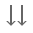 Per analizzare
le evidence:sezione Operations, entrare in una operation, entrare in un target, fare clic su Evidencesezione Operations, entrare in una operation, entrare in un target, entrare in un agent, fare clic su EvidenceAreaDescrizione1Menu di RCS. Vedi "Elementi e azioni comuni dell'interfaccia".2Barra di navigazione. Vedi "Elementi e azioni comuni dell'interfaccia".3Barra con i pulsanti della finestra. Di seguito la descrizione:4Elenco delle evidence in base ai filtri impostati.5Barra di stato di RCS. Vedi "Elementi e azioni comuni dell'interfaccia"PassoAzione1Selezionare una o più evidence2Trascinare Relevance nella posizione desiderataoppurePremere la combinazione di tasti corrispondente Vedi "Dati delle evidence"3Risultato: le singole evidence riportano il simbolo corrispondente al grado di importanza. Sarà possibile filtrare per questo simbolo e includere/escludere le evidence in fase di export.PassoAzione1Selezionare una o più evidence2Fare clic su Add Reportoppurepremere ALT+R3Risultato: le singole evidence riportano il segnalibro. Sarà possibile filtrare per questo simbolo e includere/escludere le evidence in fase di export.PassoAzione1Selezionare una o più evidence2Fare clic su Edit Noteoppurepremere ALT+N3Risultato: il campo Note può essere modificato. Se sono selezionate più evidence, il testo scritto sarà copiato in tutti gli altri campi Note.PassoAzione1Analizzare l'anteprima dell'evidence. Per esempio per i file audio è possibile eseguire un miniplayer per capire se la evidence è di interesse.2Fare doppio clic su una evidence: compare la finestra del dettaglio delle evidence. Vedi "Dettaglio di una evidence"PassoAzione1Fare clic su Show Summary: compaiono i simboli dei tipi di evidence ognuno con il proprio contatore.2Fare clic su Hide Summary per nascondere i contatori.PassoAzione1Procedere prima alla marcatura delle evidence per grado di importanza e se devono essere considerate per il report ( report2Selezionare ulteriormente agendo sui filtri nelle intestazioni di colonna su gruppi omogenei di evidence3Fare clic su Export Evidence: indicare quali evidence includere/escludere.  si  scelto di considerare il campo  in report solo le evidence che corrispondono al criterio selezionato e che hanno il campo  report attivato, selezionare  relativa. Vedi "Dati di esportazione delle evidence".4Fare clic su Save: viene creato il file .tgz e scaricato nella cartella RCS_download.DatoDescrizioneAcquiredData-ora di cattura della evidence. È possibile filtrare. Last 24 hours è l'impostazione predefinita.ReceivedData-ora di registrazione in RCS della evidence. È possibile filtrare. Last 24 hours è l'impostazione predefinita.Suggerimento: questo dato è utile quando si ha il sospetto che il dispositivo del target non abbia la data-ora aggiornate e che quindi l'Acquired non sia valido.TypeTipo di evidence da selezionare. Vedi "Elenco dei tipi di evidence"InfoInformazioni dell'evidence: testi, immagini, video, audio e così viaSi può filtrare indicando il nome intero del campo e parte del testo da cercare.Per esempio:"content:boss""program:word"e così viaNoteNote inserite dall'Analista mediante:menu Edit Note tasto rapido ALT+NPer entrare nel dettaglio di una evidence:sezione Operations, entrare in una operation, entrare in un target, fare clic su Evidence, doppio clic su una evidencesezione Operations, entrare in una operation, entrare in un target, entrare in un agent, fare clic su Evidence, doppio clic su una evidenceAreaDescrizione1Menu di RCS. Vedi "Elementi e azioni comuni dell'interfaccia".2Barra di navigazione. Vedi "Elementi e azioni comuni dell'interfaccia".3Pulsanti per le azioni sulle evidence.4Dettaglio dell'evidence. In base al tipo di evidence (audio, immagine, video) compaiono dei pulsanti di analisi5Dati di dettaglio dell'evidence.6Barra di stato di RCS. Vedi "Elementi e azioni comuni dell'interfaccia"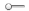 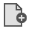 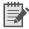 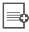 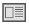 IconaDescrizione[ICO]Visualizza immagine a tutto schermo[ICO]Visualizza immagine in dimensione reale[ICO]Ingrandisce e rimpicciolisce immagine[ICO]Ruota immagineAnti aliasRiduce effetto di scalettatura dell'immagine.IconaDescrizione[ICO]Zoom della porzione di segnale audio selezionata con il cursore[ICO]Avvia, mette in pausa e ferma audio[ICO]Bilancia suono su altoparlanti sinistra e destraDatoDescrizioneFromToIntervallo di tempo delle evidence da esportare.RelevanceGradi di importanza delle evidence da .TypeTipi di evidence da esportare.NOTA: quando nessun tipo di evidence è selezionato, RCS esporta automaticamente  i tipi.Report selezionato, solo le evidence con campo  selezionatoReport NameNome del file di esportazione. Per impostazione predefinita, RCS nomina il file con la seguente nomenclatura:ModuloTipo fileRegistrazione di...Accessed filestesto(solo desktop) documenti o immagini aperti dal targetAddressbooktestocontatti.Applicationtestoapplicazioni utilizzate.CalendartestocalendarioCallaudiochiamate (telefono, Skype, MSN)Cameraimmagineimmagini della webcamChattestochatClipboardtestoinformazioni copiate nella clipboardDevicetestoinformazioni del sistemaFiletestofile aperti dal targetFile Systemtestostruttura dell'hard disk esplorabile nella funzione File System.Vedi "Recupero  da dispositiviInfotestoinformazioni fornite  e definite nella configurazioneKeylogtestotasti premuti sulla tastieraMessagestestoMicaudioMouseimmagineclic del mousePasswordtestoPositionimmagineposizione geografica del targetPrintimmaginepagine stampateScreenshotsimmagineimmagini  display del targetURLtestopagine web visitateEsempioDescrizione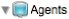 Root del dispositivo.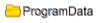 Cartella non ancora esplorata.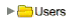 Cartella esplorata.Per gestire 
il File System del dispositivo:sezione Operations, entrare in una operation, entrare in un target, fare clic su File Systemsezione Operations, entrare in una operation, entrare in un target, entrare in un agent, fare clic su File SystemAreaDescrizione1Menu di RCS.Vedi "Elementi e azioni comuni dell'interfaccia".Fare riferimento a "Elementi e azioni comuni dell'interfaccia"2Barra di navigazione. Vedi "Elementi e azioni comuni dell'interfaccia".3Barra con i pulsanti della finestra. Di seguito la descrizione:4Struttura dell'hard disk del dispositivo5Barra di stato di RCS. Vedi "Elementi e azioni comuni dell'interfaccia".PassoAzione1Selezionare una cartella.2Fare clic su Retrieve e impostare il livello di profondità delle sottocartelleFare clic su Save: alla successiva sincronizzazione è restituita la struttura delle sottocartelle fino al livello richiesto.Suggerimento: chiedere pochi livelli per volta, procedere gradualmente.3Ripetere il passo 1-2 sulle sottocartelle che si vogliono esplorare.4 identificato il file di interesse selezionarlo e fare clic su Download: alla successiva sincronizzazione il file viene scaricato come evidence di tipo File.Per entrare in un targetsezione Operations, entrare in una operation, entrare in un targetAreaDescrizione1Menu di RCS. Vedi "Elementi e azioni comuni dell'interfaccia".2Barra di navigazione. Vedi "Elementi e azioni comuni dell'interfaccia".3Barra con i pulsanti della finestra. Di seguito la descrizione:NOTA: il pulsante  visualizza gli elementi in elenco con i loro dati.Vedi "Dati della pagina target"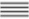 4Icone/elenco degli agent installati. : agent in 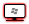 Per la descrizione delle icone e dei dati della tabella vedi "Dati della pagina target".5Dati della factory o dell'agent selezionato.6Barra di stato di RCS. Vedi "Elementi e azioni comuni dell'interfaccia".Per visualizzare i dati della pagina:sezione Operations, entrare in una operation, entrare in un target, fare clic su Icon view o Table viewDatoDescrizione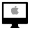 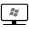 Agent di tipo desktop, in stato Aperto, per i sistemi operativi:Windows 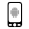 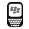 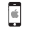 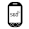 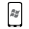 Agent di tipo mobile, in stato Aperto, per sistemi operativi: Android, BlackBerry, Windows Mobile DatoDescrizioneNameNome dell'agent.DescriptionDescrizione dell'agent.StatusOpen:  è ancora attivo sul device e può continuare a inviare dati.Closed:  non  più attivo. agent chiuso non può essere più aperto. I dati presenti in RCS sono ancora consultabili.TypeTipologia desktop o mobile.PlatformSistema operativo su cui l'agent si è installato.Version(solo agent) Versione dell'agent. Ad ogni riconfigurazione viene creata una nuova versione.Last syncData e ora dell'ultima sincronizzazione dell'agentIdentIdentificativo univoco InstanceIdentificativo univoco del  su cui  è installato.Per gestire 
gli agent:sezione Operations, entrare in una operation, entrare in un target, entrare in un agentAreaDescrizione1Menu di RCS. Vedi "Elementi e azioni comuni dell'interfaccia".2Barra di navigazione. Vedi "Elementi e azioni comuni dell'interfaccia".3Barra con i pulsanti della finestra.4Azioni possibili sull'agent. Di seguito la descrizione:5Dettagli dell'agent.6Barra di stato di RCS. Vedi "Elementi e azioni comuni dell'interfaccia".